Br.0012.2.2019Protokół Nr 4/2019z posiedzenia Komisji Oświaty, Kultury, Sportu i Turystyki Rady Powiatu Mławskiegoodbytego w dniu 27 lutego 2019 roku,pod przewodnictwemPana Szymona Zejera– Przewodniczącego Komisji.W posiedzeniu udział wzięli członkowie Komisji wg załączonych list obecności oraz zaproszeni goście. Punkt 1Otwarcie posiedzenia.Pan Szymon Zejer – Przewodniczący KomisjiOtworzył czwarte posiedzenie Komisji, powitał członków Komisji.Punkt 2Stwierdzenie prawomocności obrad.Pan Szymon Zejer – Przewodniczący KomisjiStwierdził, że stan liczbowy Komisji – wynosi 7 osób, w posiedzeniu bierze udział                                    7 członków Komisji, wobec czego obrady są prawomocne.Punkt 3Przyjęcie protokołu Nr 3/2019 z posiedzenia Komisji.Komisja jednogłośnie przyjęła protokół Nr 3/2019.Punkt 4Uchwalenie porządku obrad.Pan Szymon Zejer- Przewodniczący KomisjiPrzedstawił następujący porządek obrad:Otwarcie posiedzenia.Stwierdzenie prawomocności obrad.Przyjęcie protokołu Nr 3/2019 z posiedzenia Komisji.Uchwalenie porządku obrad.Informacja na temat funkcjonowania Bursy Szkolnej w Mławie. Zapytania i wolne wnioski.Zamknięcie posiedzenia. Komisja jednogłośnie przyjęła porządek obrad zaproponowany przez Przewodniczącego  Komisji. Punkt 5Informacja na temat funkcjonowania Bursy Szkolnej w Mławie. Pani Ewa Wojtala – Dyrektor Bursy Szkolnej w MławiePoinformowała- ,,Bursa realizuje swoje zadania w oparciu o przepisy ustawy  o systemie oświaty i  wydanych na jej  podstawie aktów wykonawczych. Tutaj głównie chodzi o rozporządzenie MENu w sprawie nadzoru pedagogicznego sprawowanej wobec prac szkół i placówek, w sprawie zasad i organizacji udzielanej pomocy psychologiczno-pedagogicznej no i również z dnia 2 listopada 2015 roku w sprawie rodzajów i szczegółowych zasad działania placówek publicznych, warunków pobytu dzieci i młodzieży w tych  placówkach oraz wysokości i zasad  odpłatności wnoszonych przez rodziców. To są też dokumenty wewnętrzne,  statut przede wszystkim nadany przez Rade Powiatu Mławskiego z dnia 30 maja 2003 roku i innych uregulowań wewnętrznych uchwalonych przez radę pedagogiczną w ramach  jej  kompetencji. Cele i zadanie bursy: W dniu 30 maja 2003 roku Rada Powiatu Mławskiego utworzyła bursę szkolną w Mławie. Placówka rozpoczęła swą działalność w dniu 18 sierpnia 2003 roku. Zgodnie ze statutem bursy szkolnej w Mławie nadrzędnym celem  placówki jest  zapewnienie opieki i wychowania uczniów szkół ponad gimnazjalnych, uczestnikom kursu doskonalenia zawodowego w wieku do 24 lat w okresie pobierania przez nich nauki  poza miejscem stałego zamieszkania. Realizując ten nadrzędny cel bursa szkolna zapewnia wychowanie, sanitarno-higieniczne warunki  zakwaterowania, odpowiednie warunki do nauki, organizuje całodzienne wyżywienie zgodnie z normami żywieniowymi, stwarza wychowankom możliwości rozwijania zainteresowań i uzdolnień, uczestnictwa w kulturze i uprawiania sportu, podejmuje działania profilaktyczno lub interwencyjno-wychowawczo w sytuacjach zagrożenia młodzieży przestępczością, demoralizacją lub innych wychowawczych, możliwość rozwijania samorządności.Baza socjalna bursy: Aktualnie  dla potrzeb wychowanków bursa dysponuje pomieszczeniami w ilości 72 pokoje 2 i 3 osobowe z łazienkami, bez łazienek o różnym standardzie. W sumie to jest 140 miejsc. Wyposażone są w tapczany, stoliki szafy, szafki, krzesła. W każdym pokoju jest umywalka, taki aneks łazienkowy, można by powiedzieć. Na każdej kondygnacji są trzy WC, trzy kabiny prysznicowe. Również jest świetlica do dyspozycji wychowanków , większa po drugiej stronie, blok  żywieniowy na 120 miejsc, recepcja, magazyny, pralnia, suszarnia oraz pomieszczenia biurowe.Kadra placówki: Kadrę placówki stanowią doświadczeni pracownicy pedagogiczni  posiadający formalne i merytoryczne kwalifikacje do prowadzenia prac opiekuńczo wychowawczych z młodzieżą. Jedna z nich posiada stopień nauczyciela dyplomowanego, jedna stopień nauczyciela mianowanego i jedna stopień nauczyciela kontraktowego. Personel pedagogiczny pracuje w systemie zmianowym. Harmonogram dyżurów opracowany  jest w oparciu o tygodniowy przydział godzin i dla nauczycieli wychowawców  wynosi 30 godzin tygodniowo. Pracownicy administracyjni i obsługi to kierownik do spraw  gospodarczych, starszy referent do spraw żywienia, pomoc biurowa, główna księgowa na 0,5 etatu i stanowiska obsługi - kucharka, pomoc kuchenna 2 etaty, sprzątaczki 2 etaty, pracownik gospodarczy 1 etat, hydraulik 1 etat, recepcjoniści 4. Na przestrzeni 3 lat udało się zredukować 3 etaty. Pracownikami bursy są przede wszystkim osoby, które wcześniej były zatrudnione w mławskich internatach szkół średnich. Praca w kuchni i portierów jest dwu zmianowa, pozostałe są w systemie jednozmianowym. Mieszkańcami bursy są uczniowie zespołów szkół 1,2,3,4 wszystkich mławskich szkół ponad gimnazjalnych, również Akademickiego Centrum Kształcenia. Okresowo również na 4-tygodniowe kursy do kształcenia zawodowego  przybywają uczniowie oddelegowani z macierzystych  szkół wielo zawodowych z  terenu województwa mazowieckiego.Działalność wychowawczo-statutowa: Placówka wspomaga proces edukacji szkolnej koncentrując się na prowadzeniu działalności opiekuńczej, wychowawczej i profilaktycznej. W tym celu współpracujemy z personelem szkół, do której uczęszczają  wychowankowie,  ich rodzicami, opiekunami, placówkami pomocy psychologiczno-pedagogicznej,         poradnictwa a w razie potrzeby  z organami ścigania i wymiaru sprawiedliwości. Działalność pedagogiczna bursy obejmuje kluczowe dziedziny funkcjonowania i kształtowania świadomości wychowanków takie jak zapewnienie bezpiecznych i higienicznych warunków pobytu w palcówce, kształtowanie właściwych postaw wpływających  na bezpieczeństwo wychowanków w życiu codziennym, podnoszenie świadomości zdrowotnej młodzieży, prowadzenie profilaktyki uzależnień, wspomaganie rozwoju intelektualnego i kariery szkolnej wychowanków, wspieranie rozwoju społeczno moralnego wychowanków, poszerzanie ich kompetencji społecznych, przekazywanie wychowankom elementów tradycji  i dziedzictwa kulturowego, kształtowanie postaw patriotycznych, obywatelskich, rozwijanie w miarę  możliwości zainteresowań potrzeb kulturalnych, rozwijanie samorządności. Tradycyjnie na początku każdego roku zapoznajemy wychowanków normami regulaminowymi, zasadami współżycia i procedurami regulującymi życie w placówce oraz wdrażanie wychowanków do ich przestrzegania. Prowadzimy różne formy szkoleń dotyczących  bezpieczeństwa, higieny, unikania zachowań ryzykownych, ochrony przeciwpożarowej z udziałem specjalisty ppoż bhp. W celu zdiagnozowania potrzeb ewentualnych zagrożeń oraz określenia kierunków  pracy opiekuńczo-wychowawczej poznajemy wychowanków i ich relacje społeczne, ich sytuacje rodzinną i socjalną, wspomagamy proces adaptacji oraz integracji grupy wychowanków.  W ramach kształtowania wewnętrznych tradycji placówki zrealizowano szereg imprez i innych form  zajęć o walorach edukacyjnych, integracyjnych takich jak wybory. W ramach rozwijania samorządności funkcjonuje u nas, tak jak w szkole samorząd uczniowski,  młodzieżowa rada bursy szkolnej. Co roku są wybory do młodzieżowej rady bursy, przygotowanie  przez wychowanków apelu z okazji Dnia Edukacji, wigilia, inne wieczorki taneczne i integracyjne. W ramach kształtowania u młodzieży właściwego stosunku do nauki i obowiązków szkolnych systematycznie monitorujemy przebieg ich  kariery szkolnej oraz ich obecność i aktywność podczas nauki własnej. Nauka własna jest w godzinach popołudniowych od 16 do 18.30. Właśnie w tym czasie  kontrolujemy obecność, czy są aktywni, czy nie siedzą przed telewizorem, laptopem. Również kontaktujemy się ze szkołami, zainteresowanymi rodzicami, proponujemy dostępne  formy żeby  pokonać ewentualnie jakieś trudności w szkole. Dobrze u nas funkcjonuje pomoc koleżeńska przede wszystkim z przedmiotów ścisłych i języków. W ramach działań profilaktyczno-wychowawczych organizujemy zajęcia edukacyjne zakresu profilaktyki antynarkotykowej, antynikotynowej no i również oddziałujemy w stosunku do wychowanków palących papierosy oraz mogących mieć kontakt z alkoholem i innymi środkami psychoaktywnymi. 
W roku 2018 zrealizowano również cykl zajęć z zakresu edukacji seksualnej ku dojrzałości przygotowane przez Ministerstwo Zdrowia, to jest nowy program zdrowia. Propagowane są postawy pro społeczne, wolontariat. W pierwszym semestrze również nasi wychowankowie przygotowali oprawę muzyczną wigilijnego spotkania dla kombatantów no i oczywiście biorą udział w akcjach charytatywnych. Warto podkreślić, że w roku 100-lecia odzyskania niepodległości przez Polskę priorytetem edukacyjnym placówki uczyniono kształtowanie  postaw patriotycznych i szacunku do Narodowego dziedzictwa. We wrześniu odbył się pierwszy rajd szlakiem Reduty Mławskiej 1939. W listopadzie prowadzone były zajęcia wychowawcze „Co to znaczy być patriotą dzisiaj”. W pierwszym semestrze wychowankowie nasi uczestniczyli w szeregu wystaw plastycznych, koncertach, imprezach o tematyce związanej ze stuleciem, również nasza wieczerza wigilijna tradycyjna odbyła się o charakterze patriotycznym dotyczącym historii narodu polskiego. W listopadzie odbyły sie wycieczki do miejsc pamięci narodowej. Młodzież nasza regularnie uczestniczy w uroczystościach rocznicowych, patriotycznych, imprezach kulturalnych organizowanych na terenie miasta przez instytucje samorządowe, placówki upowszechniania kultury sportu i rekreacji. W ten sposób posiadając bardzo skromne możliwości i środki własne możemy wspomagać rozwój zainteresowań, uzdolnień  i talentu naszych wychowanków. Zaznaczę też, że uczestniczymy od 2017 roku w rządowym programie „Za życiem” polegającym na tym, że udostępniliśmy  dwa miejsca dla uczennic ciężarnych. Dostaliśmy na ten cel na przygotowanie tych pokoi 10 tysięcy i później co roku przez 5 otrzymujemy 600 złotych na utrzymanie. Na ten moment nie mamy żadnej uczennicy.W ostatnim czasie zrealizowano remonty- kotłowni, regenerację programatorów, kapitalny remont 12 pokoi z łazienkami. Co roku malujemy blok żywieniowy i chociaż  jedną kondygnacji. Został przeprowadzony kapitalny remont piwnic, to były zalecenia sanepidu, chodziło o to, żeby we wszystkich pomieszczeniach położone zostały płytki. Remont korytarza łączącego ze stołówką, szpachlowanie i wymiana 11 drzwi, remont pokoju referentów do spraw żywienia, czyli kapitalny  tj. wymiana podłogi, malowanie, wymiana mebli biurowych. Przygotowanie pokoju dla głównej księgowej, przychodziły do nas panie księgowe w związku z tym  trzeba było zmechanizować. Naprawa dachu, wymiana barierek w głównej klatce schodowej, jeszcze w trakcie, w sumie zakończony, ale jeszcze tam trwają prace, mamy starą instalację elektryczną i cały czas  nam się psuje, budynek ma 46 lat wiec z tym się borykamy. W ramach tych wypracowanych pieniążków jesteśmy po remoncie jednego skrzydła  wymiany całej  instalacji multimedialnej, elektrycznej. Jeszcze czeka nas malowanie po tym. Oczywiście wymieniamy na bieżąco sprzęt kuchenny, została zakupiona zmywarka przemysłowa, patelnia, piec elektryczny, wymiana drzwi  ppoż , to jest w tym roku dostaliśmy zalecenia po kontroli straży pożarnej aby w obrębie parteru wymienić drzwi ze świetlicy, muszą oddzielone muszą być drogi do ewakuacji. To jest duży wydatek , bo te trzy sztuki drzwi to 7200 zł, ale jest takie zalecenie i czekamy na pozytywną opinie. Zakupiono 24 tapczany, kołdry, pościele, również pralka półprzemysłowa do naszej pralni, remont tej  świetlicy, zakup telewizora, nagłośnienia i takie bieżące wymiany i nakłady.Prowadzimy też działalność poza statutową, która głównie polega na tym, że w miarę wolnych miejsc wynajmujemy pokoje klientom komercyjnym. Tak to jest zorganizowane, że trzecie piętro jest na ten cel przeznaczone. Współpracujemy z firmą, która zatrudnia Ukraińców i to trzecie piętro jest, wydzielone, zabezpieczone i  przede wszystkim dla tych pracowników jest przystosowane mają tam legalnie swoja łazienkę. W ten sposób zarabiamy pieniądze. Wynajmujemy też  w wakacje grupom sportowym na obozy przede  wszystkim sportowe, bo myślę że na tym powinniśmy się skupić. Właśnie takim akcjom, takim działaniom w tamtym roku zarobiliśmy 353.000 zł. Jakby pokazać dynamikę na przestrzeni ubiegłych lat to w 2013 dochód to 200.000 zł., w 2015 roku 258.000 zł., 2016 – 289.000 zł., 2017 – 345.000 zł. , 2018- 353.000 zł. Wymaga to zaangażowania, pracy, trzeba to dopilnować wszystkiego, jest to odpowiedzialność  przede wszystkim za wychowanków.  Powierzchnia użytkowa w tej części, w której jesteśmy dla wychowanków jest 2348 m, w tej części niższej urzęduje ośrodek szkolno wychowawczy i tam jest 1000m. Pokoje są 2-3 osobowe z łazienkami lub bez, w sumie 36 pokoi z łazienkami, 16 nowych i 20 jeszcze starych. Wiąże się z tym aby 3 łazienki wyremontować  to trzeba cały pion zrobić od dołu a to też są bardzo duże koszty. Przyjęliśmy, że pierwszej kolejności remontujemy łazienki, które są w najgorszym stanie bądź, w których nastąpiła awaria.”Pani Barbara Stańczak – Członek KomisjiZapytała- ,, Czy wszystkie pokoje są obłożone, zajęte?”Pani Ewa Wojtala – Dyrektor Bursy Szkolnej w MławieOdpowiedziała- ,,W tym roku we wrześniu mieliśmy 67 wychowanków i to jest rekordowa liczba i ten stan się utrzymuje, że mamy 62 osoby , wiadomo, że to jest połowa obłożenia. Na trzecim piętrze mieszkają  Ukraińcy. Pół skrzydła pierwszego piętra jest remontowana  sieć elektryczna no i na ten moment nie mamy wolnych pokoi, wiąże się z tym, że to jedno skrzydło jest w remoncie.”Pani Barbara Stańczak – Członek KomisjiZapytała- ,, Ile kosztuje pobyt wychowanka miesięcznie?”Pani Ewa Wojtala – Dyrektor Bursy Szkolnej w MławieOdpowiedziała- ,,Opłata miesięczna za zakwaterowanie to 61 zł. , natomiast 11,50 to jest stawka za całodzienne wyżywienie (śniadanie, drugie śniadanie, obiad i kolacja).”Pani Barbara Stańczak – Członek KomisjiPowiedziała:  Czy są jakieś możliwości zwolnień dla uczniów będących w jakiejś szczególnej  sytuacji jeśli chodzi o tą płatność?”Pani Ewa Wojtala – Dyrektor Bursy Szkolnej w MławiePowiedziała- ,,Zarząd Powiatu podejmuje decyzję w tej kwestii. Jest taka możliwość aby zwolnić osobę. W tym momencie  mamy 6 sportowców zwolnionych z opłaty za zakwaterowanie, natomiast współpracujemy z ośrodkami GOPS, które dofinansowują tylko obiad, a generalnie płacą rodzice. Zależy nam na tych wychowankach więc nie podnosimy tych  opłat. Tak samo jest z wyżywieniem. Dla porównania podam, że w przedszkolu np. na Hożej za wyżywienie jest 9zł i słyszę takie negatywne opinie. ACK też takie bardzo negatywne opinie co do wyżywienia. My mamy bezpieczną żywność, wszystko jest świeże, nie było żadnych przypadków zatruć.  Kuchnię mamy bardzo dobrze wyposażoną, nawet jak kontrola była z sanepidu, to bardzo chwalono naszą kuchnię. Widać tą poprawę, na bieżąco są uzupełniane wszystkie potrzeby.”Pan Michał Danielewicz – Członek KomisjiZapytał- ,,Czy są przypadki, że wychowankowie zostają na sobotę i niedzielę czy w piątek po zajęciach wyjeżdżają ?”Pani Ewa Wojtala – Dyrektor Bursy Szkolnej w MławieOdpowiedziała- ,,Regułą jest, że wychowankowie odjeżdżają w piątek po obiedzie, czyli po południu już ich nie ma. Natomiast w uzasadnionych przypadkach, np. sportowcy, którzy zwracają się z taką prośbą, oczywiście za zgodą rodziców zostają na weekend.”Pan Michał Danielewicz –Członek KomisjiPowiedział- ,,1 września przyszłego roku będzie szczególny dla naszej oświaty bo podwoi się liczba wychowanków, prawdopodobnie wzrośnie drugie tyle chętnych do naszej bursy. Mówi się, że komunikacja będzie dobrze działała, wątpię w to bo już są  kłopoty z dojazdami dlatego liczba wychowanków w bursie wzrasta. Czy będzie Pani przygotowana przyjąć przede wszystkim naszych uczniów, bo zadaniem bursy jest jednak zapewnienie opieki młodzieży  ze  szkół prowadzonych przez powiat mławski?”Pani Ewa Wojtala – Dyrektor Bursy Szkolnej w MławiePowiedziała: Mamy do dyspozycji 140 miejsc. Myślę, że nie będzie takiej sytuacji, że zabraknie te 140 miejsc.” Pan Michał Danielewicz – Członek KomisjiPowiedział- ,,W bursie odbywają się kursy, organizowane są noclegi  Czy w tym momencie jak wzrośnie liczba wychowanków będziemy wstanie wszystkich przyjąć na ten czas. Ile dni trwają kursy?”Pani Ewa Wojtala – Dyrektor Bursy Szkolnej w MławiePowiedziała ,,Kursy trwają 4 tygodnie. Wtedy my ich nie przyjmiemy. Jeżeli będzie takie obłożenie, to Ukraińców nie będziemy przyjmować. Jak będą nasi wychowankowie to wiadomo, że to jest priorytet i przede wszystkim oni będą przyjęci. Jak tylko dysponujemy wolnymi miejscami to przyjmujemy osoby z zewnątrz. Myślę, że dla wszystkich znajdzie się miejsce.”Pan Michał Danielewicz – Członek KomisjiPowiedział- ,,Jak się zachowują osoby z zagranicy południowo-wschodniej, czy były jakieś szczególne przypadki? Ile płacą za jedna dobę?”Pani Ewa Wojtala – Dyrektor Bursy Szkolnej w MławiePowiedziała- ,,Do tej pory nic się nie wydarzyło. Jesteśmy umówieni z Panem, który sprawuje opiekę, że selekcjonuje nam te osoby. To nie są osoby z przypadku. Zazwyczaj to są małżeństwa albo osoby starsze. Nic się nie wydarzyło takiego co byłoby naprawdę  niepokojące. Stawka to 35 zł za jeden nocleg,  przy kolejnym powyżej jednego jest 28 zł, abonamentowo 400 zł płacą.Pan Michał Danielewicz – Członek KomisjiPowiedział- ,,Czy osoby przyjezdne mogłyby wynająć pokój w bursie?”Pani Ewa Wojtala- Dyrektor Bursy Szkolnej w MławiePowiedziała- ,,Wszystkich po kolei nie przyjmujemy, chodzi przede wszystkim o bezpieczeństwo. To muszą być osoby z poza Mławy, trzeźwe, nie wynajmujemy pokoi na godzinę, dwie, trzy. Takie sytuacje na początku były, że przyjeżdża para na rejestracji ciechanowskiej i oni chcą wynająć pokój na 3 godz. My jesteśmy po to i kontrolujemy kto przyjeżdża i w takim przypadku nie przyjmujemy. Jak przyjedzie małżeństwo z dzieckiem w nocy, to przyjmiemy bo to jest niskie zagrożenie. Jest selekcja, wszystkich nie przyjmujemy.”Pan Szymon Zejer – Przewodniczący KomisjiZapytał- ,, Ilu obcokrajowców w tym momencie jest zameldowanych na III piętrze?”Pani Ewa Wojtala – Dyrektor Bursy Szkolnej w MławieOdpowiedziała:  Na tą chwile jest 38 osób, bo teraz  jeszcze jedna firma dojechała.Pan Michał Danielewicz – Członek KomisjiPowiedział- ,,Myślę, że dobrym pomysłem było zrobienie jednej bursy centralnej. Kiedyś  jak były przy szkołach niestety nie utrzymały się, koszty byłyby wyższe.”Pani Ewa Wojtala – Dyrektor Bursy Szkolnej w MławiePowiedziała- ,,Jest ten standard, ale wiadomo, że są pokoje i wyremontowane i stare z 46 letnią łazienką. Pan Tomasz Chodubski – Członek KomisjiZapytał- ,,Czy ukraińcy korzystają z posiłków? Liczą się jeszcze dochody z parkingu?”Pani Ewa Wojtala – Dyrektor Bursy Szkolnej w Mławie Powiedziała- ,,Ukraińcy nie korzystają  z posiłków. Z parkingu mieliśmy za rok 2018 dochód 5757 zł, z jedną firmą mamy podpisaną umowę na 500 zł miesięcznie,  no i te osoby zwykłe płacą 1,5 zł. za ten parking. Kwota z garaży to 24.474 zł.Pan Michał Danielewicz – Członek KomisjiPowiedział- ,,Gdyby kilka lat odkładano środki z wynajmu parkingu, to można byłoby kostkę położyć.”Pan Zbigniew Markiewicz – WicestarostaPowiedział- ,,Planowana jest budowa ronda oraz  przebudowa ul. Lelewela i przy okazji wykonanie remontu tego budynku oraz zrobienie parkingu. Jest to ujęte w budżecie. Będzie tu zrobiony parking z prawdziwego zdarzenia. Nie wiem jaka będzie sytuacja z budynkiem naprzeciwko – ARiMR, którzy korzystają z połowy parkingu. Natomiast my tu chcemy zrobić taką opłatę jak przy szpitalach, gdzie się będzie wjeżdżało bramką i pobierało bilet. Zdarzają się sytuacje, że przyjadą do ARiMR, zostawią samochód i chodzą po mieście i praktycznie rzecz biorąc blokując miejsce następnemu który przyjeżdża. Ten rok zostanie jeszcze w  przebudowie, ale w następnym będzie Pani miała większy dochód  z tego tytułu. Ile jest w tej chwili kadry pedagogicznej, łącznie z Panią?”Pani Ewa Wojtala – Dyrektor Bursy Szkolnej w MławiePowiedziała- ,,Kadra pedagogiczna to 3 osoby oraz pozostałych 19 osób.”Pan Zbigniew Markiewicz – WicestarostaPowiedział- ,,Pani dyrektor ZOW zasugerowała pewien pomysł, nad  którym Zarząd  będzie musiał się pochylić być może w tym roku jeszcze. Obiekt, w którym znajdują się te ośrodki grozi zawaleniem, ponieważ są tam sufity drewniane. Jest pomysł taki by to III piętro wyremontować, pod warunkiem, że uruchomiona zostanie winda. Z zewnątrz obiekt wygląda w miarę dobrze, jednak w środku nie jest dobrze. Jeśli wyremontowane zostałyby te pomieszczenia, to w przyszłości instytucje znajdowałyby się w obiekcie bursy. Budynek ZOW grozi zawaleniem a ekspertyzy wskazują na to, że te stropy się pouginały. Trzeba to będzie przekazać Burmistrzowi, który zdecyduje co z tym zrobić. Pomysł jest, ale do realizacji jeszcze daleko. Wtedy może wykorzystalibyśmy jeszcze pieniądze zewnętrzne na to, aby to III piętro zrobić.”Pani Barbara Gutowska – Członek KomisjiPowiedziała- ,,Pan Wicestarosta zasygnalizował kwestie przeniesienia Specjalistycznego Ośrodka Wsparcia plus Ośrodka Kryzysowego  na III piętro. Natomiast ta myśl, kłóci się z tym, co przed chwilą mówiliśmy, że jeżeli w przyszłym roku zwiększy się ilość zainteresowanych uczniów zamieszkaniem w bursie, to chyba nie bardzo da radę iść w tym kierunku. Tym bardziej, że  musimy pamiętać o tym, że musi nastąpić rozdzielenie Specjalistycznego Ośrodka Wsparcia  dla osób z przemocy właśnie z Ośrodkiem Interwencji Kryzysowych. To są dwie instytucje, które mają być odrębne, które nie mogą funkcjonować razem. Po drugie przystosowanie III piętra pod powiedzmy Specjalistyczny Ośrodek wymaga zasadniczych zmian. To nie jest tak, że można adoptować to III piętro tak po prostu, tylko to  wymaga  przebudowy i gruntownej  zmiany. Wydaje mi się, że to powinno być głęboko rozważone  czy akurat to III piętro jest właściwe do zagospodarowania pod Specjalistyczny  Ośrodek i pod Ośrodek  Interwencji Kryzysowej, tym bardziej,  że te dwie instytucje nie mogą być razem.Pani Ewa Wojtala – Dyrektor Bursy Szkolnej w Mławie Powiedziała- ,,Pani dyrektor ZOW już od jakiegoś czasu mówi o tym pomyśle. Miałyśmy spotkanie i mówiła o 350 metrach, w zasadzie pół piętra. Pół pietra to tak ciężko na ten moment sobie wyobrazić. Kwestia do zastanowienia, do przeanalizowania, bo to jest bardzo duży remont, więc i bardzo duże koszty. Żeby zrobić łazienki, to wszystkie piony musiałoby być zrobione od dołu. Pani Bożena Tomkiel – Dyrektor Wydziału Edukacji i ZdrowiaPowiedziała- ,,Z mocy przepisów prawnych Ośrodek Interwencji Kryzysowej i Specjalistyczny Ośrodek muszą być rozdzielone. Była taka koncepcja aby wykorzystać III piętro, ale na dzień dzisiejszy nie są takie decyzje podjęte, bo jeszcze mieliśmy się zorientować jakie środki finansowe można pozyskać z zewnątrz. Budynek, w którym obecnie jest Zespół Ośrodków Wsparcia w przyszłości będzie wymagał gruntownego remontu. Z tych naszych orientacji wstępnych  sam koszt materiałów do zalania stropów kosztowałby 200.000 zł. Zwolni nam się budynek czy część budynku po Wydziale Komunikacji. Na razie nie są to żadne wiążące pomysły tylko cały czas rozmawiamy. Jesteśmy w  kontakcie z dyrektor PCPR, ZOW, Bursy Szkolnej. Są to bardzo poważne sprawy uwarunkowane jeszcze przepisami prawnymi, które jeszcze nie do końca są tak dokładnie doprecyzowane. Chcemy też sprawdzić, która instytucja będzie mogła funkcjonować  na zasadzie porozumienia z innymi powiatami, żeby  inne powiaty nam dofinansowały prowadzenie tego Zespołu Ośrodków Wsparcia.”Pani Barbara Gutowska – Członek KomisjiPowiedziała- ,,Tutaj musimy powiedzieć o tym, że to są dwa różne zadania. Jeśli chodzi o Ośrodek Interwencji Kryzysowej nie wszystkie powiaty to realizują i tutaj możemy mówić  o tym, żeby zawrzeć  porozumienie z innymi powiatami i ewentualnie realizować zadania w tym zakresie z innymi powiatami i mieć z tego tytułu mniejszy koszt. Natomiast jeśli chodzi o pozyskanie  środków z zewnątrz na zadanie Specjalistycznego Ośrodka Wsparcia dla osób z przemocy  to wszystko zależy od Wojewody. Nie możemy decyzji żadnych podjąć w tym zakresie. Wszystko musi być na każdym kroku uzgadniane z Wojewodą. Tylko w kwestii Ośrodka Interwencji Kryzysowej można planować taką organizację.Pani Bożena Tomkiel – Dyrektor Wydziału Edukacji i ZdrowiaPowiedziała- ,,Nie są to łatwe sprawy zwłaszcza, że jeszcze w przyszłym roku szkolnym będzie podwójny rocznik uczniów. W dniu wczorajszy odbyło się spotkanie zorganizowane przez Delegaturę Kuratorium Oświaty w Warszawie, delegaturę w Ciechanowie z organami  prowadzącymi powiaty. Wszystkie powiaty, które  mają bursy mają podobne problemy. Czynią wiele starań tak jak Pani Dyrektor, ale niestety teraz młodzież dojeżdża do szkół własnymi samochodami. Kiedyś każda szkoła miała swój internat i były wykorzystane. 
Nie można też wszystkiego zrzucać na niż demograficzny, ale ma to ogromne znaczenie. Także bursy szkolne mają te problemy, te  dylematy w powiatach, które podlegają pod delegaturę w Ciechanowie.Pani Barbara Gutowska  - Członek KomisjiPowiedziała- ,,Pani Dyrektor właśnie  idzie z duchem czasu, robi wszystko aby jakoś tą lukę wypełnić. Poszukuje środków na każdym kroku,  nawet na współpracy z deweloperem, który buduje budynek w sąsiedztwie. Należy się duży ukłon w stronę Pani Dyrektor za tą operatywność i za zaangażowanie.Pani Bożena Tomkiel –Dyrektor Wydziału Edukacji i ZdrowiaPowiedziała- ,,Pani dyrektor jest skromną osobą, ale oprócz tych dochodów finansowych, które Pani dyrektor  przedstawiła jest jeszcze ten wkład rzeczowy. Wiadomo, że bursy to nie hotele, więc tez nie możemy porównywać standardu z 3 gwiazdkowym hotelem. Nie mniej jednak nie było sytuacji takich budzących niepokój, że rodzice zabierali dzieci z bursy. 
W tym roku jest więcej zainteresowań i to też o czymś świadczy.”Pani Ewa Wojtala – Dyrektor Bursy Szkolnej w MławiePowiedziała- ,,W badaniach ewaluacyjnych, które prowadzimy każdego roku wniosek jest jeden,  że wszyscy wychowankowie czują się w bursie bezpiecznie, to też jest dla nas takie pozytywne. Nie wydarzył się żaden wypadek, rodzice również pozytywnie odbierają i nas to cieszy.”Pan Tomasz Chodubski – Członek Komisji Powiedział- ,,Czy jest taka prawidłowość, że w pierwszych klasach jest najwięcej uczniów a zmniejsza się ilość starszych uczniów z racji zbliżania się do pełnoletniości, możliwości łatwiejszego dojazdu? Ilu jest  uczniów z pierwszych klas? Czy jest taka prawidłowość, że starsi to mniej  proporcjonalnie trafiają do bursy?”Pani Ewa Wojtala – Dyrektor Bursy Szkolnej w MławiePowiedziała- ,, Nie, nie ma. To jest około 20 osób z  pierwszych klas. Można tak przyjąć, że do 90 to będzie  maksymalne obłożenie w przyszłym roku.” Pan Tomasz Chodubski – Członek KomisjiZapytał- ,,Czy zakwaterowanie obcokrajowców wpłynęło na organizację pracowników portierni? Czy wydłużyło to czas pracy, czy są dyżury nocne wychowawców dla młodzieży?”Pani Ewa Wojtala – Dyrektor Bursy Szkolnej w Mławie Odpowiedziała- ,,Od zawsze portierzy pracują w systemie 8-20 i jest ciągłość pracy. Nie ma zatrudnionych na dyżury nocne wychowawców. Reguluje to Rozporządzenie z 2001 roku, które stanowi, w których sytuacjach nauczyciel wychowawca może być zatrudniony. My w ogóle nie mamy ani dzieci z podstawówki ani dzieci chorych. Recepcja zapewnia opiekę w czasie nocy. Dyżury wychowawców tak są skonstruowane, że są popołudniami po 2 osoby. 
Ja jestem zawsze od 7 rano i wieczorem też jestem albo wychowawcy pozostają.”Pani Jolanta Karpińska – Członek KomisjiZapytała- ,,Czy obiekt ma  monitoring wewnątrz i na zewnątrz? A czy w związku z tym, że bursa szkolna prowadzi też działalność komercyjną były jakieś interwencje z sąsiedniej komendy?”Pani Ewa Wojtala – Dyrektor Bursy Szkolnej w Mławie Odpowiedziała- ,,Nie ma żadnego  monitoringu, ale przymierzamy się do tego. Zastanawiamy się nad tym. Nie było żadnych interwencji Policji.”Pani Bożena Tomkiel – Dyrektor Wydziału Edukacji i Zdrowia Powiedziała- ,,Z tego co  Pani dyrektor wcześniej mówiła to też pracodawca tutaj bardzo, skrupulatnie dba i współodpowiedzialny jest za to. To nie są też przypadkowi pracownicy. Nie ma obowiązku w szkołach, w placówkach oświatowych montowania monitoringu, a jeszcze jak teraz weszło RODO to weszły dodatkowe zaostrzenia, obwarowania, także nawet lepiej, że go nie ma.”Pani Jolanta Karpińska – Członek KomisjiZapytała- ,,Czy w historii funkcjonowania bursy zdarzyła się taka sytuacja, że któraś z podopiecznych zaszła w ciążę? Bursa pełni też funkcję komercyjną. Czy te osoby z zewnątrz  wynajmujące mają dostęp do kontaktu z wychowankami?”Pani Ewa Wojtala – Dyrektor Bursy Szkolnej w Mławie Odpowiedziała- ,,Naszą młodzież naprawdę pilnujemy, rozmawiamy, po to są organizowane spotkania na początku roku. Mówimy o wewnętrznych zasadach. Mają zakaz kontaktowania się z osobami dorosłymi z tymi klientami komercyjnymi. To jest niedopuszczone, niepraktykowane w ogóle, także te dzieci absolutnie nie mogą się kontaktować.”Pani Barbara Gutowska – Członek KomisjiPowiedziała:  Stosowne by było  zauważenie  sprawy  realizacji programu „Za  życiem” przez bursę  mówiąc o tej ciąży i o tych problemach. Bursa uczestniczy w realizacji i są przygotowywane  pomieszczenia,  jakby któraś uczennica miała taką potrzebę. Program jest bardzo ważny, zainicjowany przez rządzących.”Pan Szymon Zejer – Przewodniczący KomisjiZapytał- ,,Czy w okresie wakacyjnym jest duże oblężenie grup sportowych z zewnątrz?” Pani Ewa Wojtala –Dyrektor Bursy Szkolnej w MławieOdpowiedziała- ,,To różnie, były też dwa turnusy. Ciężko jest zaplanować na całe 2 miesiące, bo nasi pracownicy  muszą też wykorzystać  urlop i w tym czasie trzeba to tak pospinać żeby wykorzystali ten urlop i mogli pracować w ciągu roku. Mniej więcej 2, 3 turnusy to by nas zadowoliło.” Pan Szymon Zejer – Przewodniczący KomisjiZapytał- ,,Czy w takich przypadkach wynajmem  hali  sportowej, stadionem zajmuje się bursa szkolna czy robi to każdy w swoim zakresie?”Pani Ewa Wojtala – Dyrektor Bursy Szkolnej w MławieOdpowiedziała- ,,Ja osobiście wysyłam drogą meilową zazwyczaj naszą ofertę prezentując  w  całą naszą bazę, Mławską Halę Sportową, basen i te osoby kontaktują się z nami.”Pani Bożena Tomkiel – Dyrektor Wydziału Edukacji i Zdrowia Powiedziała- ,,Organizowane jest X Powiatowe Forum Edukacyjne dla młodzieży i tutaj bursa też  będzie  występowała ze swoją ofertą . Na rozpoczęciu roku czyli w momencie rekrutacji to szkoły przekazują informację, że jest taka możliwość.”Pani Ewa Wojtala – Dyrektor Bursy Szkolnej w MławiePowiedziała- ,,Na początku września zawsze kieruje pismo do dyrektorów szkół z prośbą o to, aby wychowawcy przekazywali informację na zebraniach z dziećmi, że mają taką możliwość. Kilku wychowanków dla nas to jest większa subwencja. W tym roku zmienia się waga, zawsze było1,5 a teraz jest 1,82. Mamy większą subwencję. Jak  wyliczyłam to ok. 10.000 zł. subwencja będzie na jednego wychowanka ok. 8140 zł.”Pani Barbara Stańczak – Członek Komisji Powiedziała- ,,Ja chciałam potwierdzić słowa uznania dla Pani Dyrektor za prowadzenie bursy.  Kontakt  z wychowankami, na których nie ma się takiego przełożenia w postaci ocen, tak jak to w szkole, wymaga naprawdę umiejętności pedagogicznych.”Punkt 6Zapytania i wolne wnioski. Nie było pytań w tym punkcie. Punkt 7Zamknięcie posiedzenia. Pan Szymon Zejer– Przewodniczący KomisjiZamknął czwarte posiedzenie Komisji Oświaty, Kultury, Sportu i Turystyki podziękował radnym i zaproszonym gościom za udział w posiedzeniu.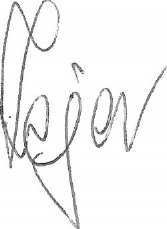                                                                                                          Przewodniczący Komisji                                                                                                                   Szymon ZejerSporządziła:Agnieszka Bawarska04.03.2019 r. 